Screeningslijst 0 – 4 jaar  Centrum voor Logopedie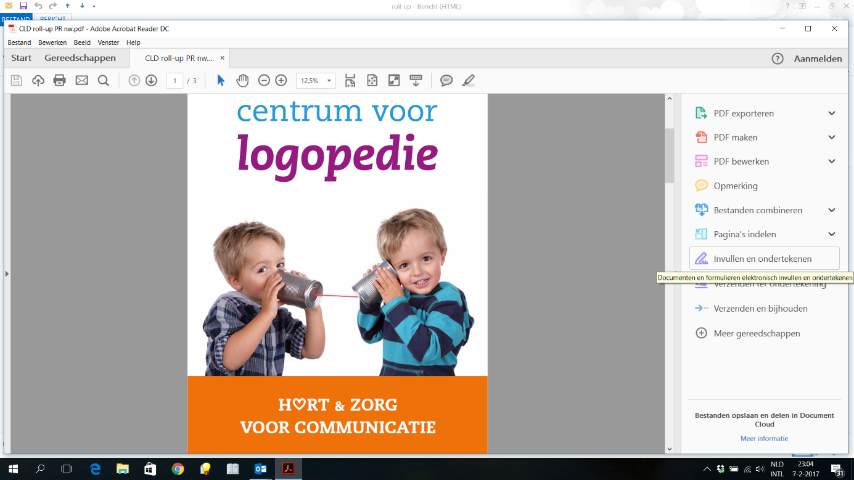 Naam kind:      				Leeftijd:      School: 	     					Ingevuld door:     Datum:      					Contactgegevens:      				Centrum voor Logopedie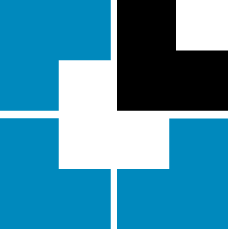 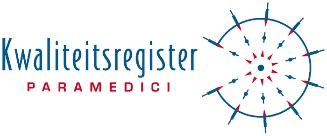 Contactadres: Lamoen 1 – 8061 MK – Hasselt – 038-477126              E-mail: centrumlogopedie@ziggo.nl Website: www.centrum-logopedie.nl Communicatieve voorwaarden: Geen/weinig oogcontact  Geen/weinig imitatiegedrag  Geen/weinig beurtwisseling   Nog geen/weinig non-verbale communicatie (lachen, wijzen, knikken, zwaaien) Spreken  Onduidelijk spreken   Nasale spraak (‘verkouden’ spraak of juist met te veel lucht door de neus)  Kind raakt gefrustreerd omdat het niet goed wordt verstaan of begrepen   3 jaar: Kind spreekt minder dan 75% verstaanbaar   3-4 jaar: kind spreekt niet alle klanken in een woord correct uit   4 jaar: Kind spreekt nog niet 90% verstaanbaar   4 jaar: kind spreekt niet alle medeklinkerverbindingen correct uit (bijv. ‘toep’ i.p.v. ‘stoep’)Eten en drinken (pre-verbale logopedie)  Niet goed drinken uit borst of fles   Moeite met overgang van borst naar fles  Problemen met lepelvoeding  Moeite met overgang naar vaste voeding (brood, stukjes groente e.d.)  Moeite met drinken uit een beker  Vaak kokhalzen   Verslikken Gehoor & luisteren:  Regelmatig oorpijn/oorontsteking  Vaak hard praten  Niet adequaat op naam reageren   Niet op harde geluiden reageren  Regelmatig schrikken   Weinig contact maken met anderen  Nog geen interesse/aandacht bij het voorlezen van boekjes   Moeite met nazeggen van versjes of liedjesMondgewoonten:  Frequent open mond (mondademen)  Tong ligt zichtbaar laag of voor in de mond  Speen/vinger/duimzuigen (>2 jaar)  Frequent speekselverlies (kwijlen)  Frequente verkoudheden Onvloeiend spreken / stotteren  Herhalingen of verlengingen in een woord/zin  Blokkades of stops in een woord/zin  Lichamelijke spanning zichtbaar tijdens stotteren   Vermijden van woorden of spreeksituaties   Onzekerheid t.g.v. onvloeiend spreken Begrijpen van taal  Er is frustratie vanwege niet begrijpen van taal   0-1 jaar: eenvoudige taal zoals ‘zwaai maar’, ‘kijk een bal’ , ‘daar is papa’ wordt niet begrepen   1-2 jaar: wie/wat/waar-vragen en dagelijks terugkerende zinnetjes worden niet begrepen  2-4 jaar: nog moeite met begrijpen van opdrachtjes in dagelijkse activiteiten Taalproductie   Frustratie vanwege niet kunnen uiten  Geen/weinig imitatie van klanken of woorden  0-1 jaar: Nog geen gevarieerd brabbelen met klinkers, medeklinkers, diverse hoge en lage klanken (babababa…)  1 ½ - 2 jaar: Nog geen 1-woords-zinnen  2-2 ½ jaar: Nog geen 2-woords-zinnen  2 ½ - 3 jaar: Nog geen 3-woords-zinnen  3 ½-4 jaar: Nog geen 5-woordszinnen   4 jaar: nog geen correcte, eenvoudige zinnen   Bij meertaligheid: bovenstaande wordt ook gesignaleerd in de moedertaal Erfelijkheid  Gehoorproblemen komen in de familie voor   Spraak- of taalproblematiek komt in de familie voor   Anders, namelijk: ………Stem:   Stem klinkt dusdanig hees of schor dat dit het spreken belemmert  Stem klinkt nasaal: ‘verkouden’ of juist met veel lucht door de neus                                                                                                                     Totaal aantal aangevinkt:                                                                                                                          Totaal aantal aangevinkt:     Toelichting of vragen:      Toelichting of vragen:      Ernstschaal (= VAS-schaal) Waardering van de ernst van de belemmering die wordt ervaren als gevolg van de problemen ( 1= geen belemmering, 10 = zeer grote belemmering) Ouders kunnen dit formulier meenemen naar de huisarts of verwijzer. E-mail een kopie naar info@centrumlogopedie.nl of neem mee bij de eerste afspraak.  12345678910         VAS-SCORE: 